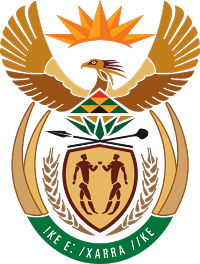 MINISTRY FOR COOPERATIVE GOVERNANCE AND TRADITIONAL AFFAIRSREPUBLIC OF SOUTH AFRICANATIONAL ASSEMBLYQUESTION FOR WRITTEN REPLYQUESTION NUMBER 226/2019226.	The Leader of the Opposition (DA) to ask the Minister of Cooperative Governance and Traditional Affairs:Whether she intends to introduce amending legislation in the National Assembly to devolve powers to local governments on matters such as transport and rail, energy supply and safety, in order to contribute to the professionalisation of local government; if not, what is the position in this regard; if so, what are the relevant details?											NW1185E								REPLY:The information requested by the Honourable Member is not readily available in the Department. The information will be submitted to the Honourable Member as soon as it is availableThank you